POLTEXT Incubator WorkshopCentre for Social Sciences, Hungarian Academy of Sciences4 Tóth Kálmán, Budapest, Hungary, H-1097May 09-11.2018. PROGRAMME OUTLINEFunding for the workshop is provided by the POLTEXT Incubator Project (CSS HAS), the International Conference Fund of the Hungarian Academy of Sciences and the NRDI Fund.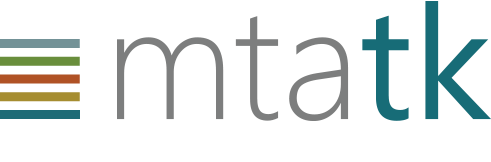 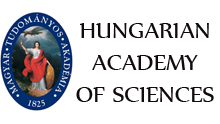 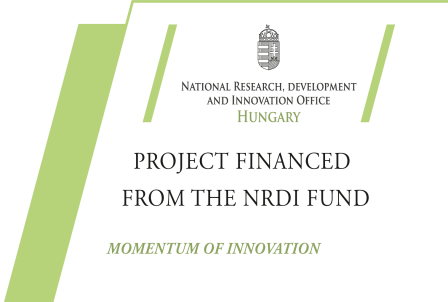 PANELSTHURSDAY FRIDAYDAYTIME SLOTPROGRAMMEWednesday (May 9th)4:00-6:00 pmQuanteda R package tutorial by Ken Benoit (optional)Thursday (May 10th)10:00 amRegistration starts on ground floorThursday (May 10th)12:45-1:00 pmWelcome messages and kick-off Thursday (May 10th)1:00-2:30 pmPanel 1-2Thursday (May 10th)2:45-4:15 pmPanel 3-4Thursday (May 10th)4:30-6:00 pmPanel 5-6Thursday (May 10th)6:00-7:00 pmReceptionThursday (May 10th)8:30 pmSocial night (optional)Friday (May 11th)9:00-10:30 amPanel 7-8Friday (May 11th)10:45-11:15 amPanel 9-10Friday (May 11th)11:30 am-1:00 pmPanel 11-12Friday (May 11th)1:00-1:45 pmLunchFriday (May 11th)1:45-2:30 pmClosing plenary feat. quanteda presentationFriday (May 11th)2:30-3:30 pmGrant development seminar (optional)1:00-2:30pmMethods 1 (Room 11-12)Chair: Oul HanChair: Oul Han1:00-2:30pmMethods 1 (Room 11-12)Chair: Oul HanChair: Oul HanBlake A MillerActive Learning for Text Analysis: A New Software PlatformActive Learning for Text Analysis: A New Software PlatformImre KiliánText mining through semantic indexing over political and legal corporaText mining through semantic indexing over political and legal corporaImre KiliánText mining through semantic indexing over political and legal corporaText mining through semantic indexing over political and legal corporaSanja HajdinjakUnderstanding Corruption Through Unsupervised Machine Learning of the Media ContentUnderstanding Corruption Through Unsupervised Machine Learning of the Media ContentSanja HajdinjakUnderstanding Corruption Through Unsupervised Machine Learning of the Media ContentUnderstanding Corruption Through Unsupervised Machine Learning of the Media ContentSanja HajdinjakUnderstanding Corruption Through Unsupervised Machine Learning of the Media ContentUnderstanding Corruption Through Unsupervised Machine Learning of the Media Content
Discussant: Alexander Baturo
Discussant: Alexander BaturoMedia 1 (Room 13-14)Chair: Zoltán Fazekas Chair: Zoltán Fazekas Lisa LechnerWho wins and who loses from trade agreements? Stock market reactions to news on TTIP and TPPWho wins and who loses from trade agreements? Stock market reactions to news on TTIP and TPPMax BoitenSentiment or topics? Applying the Joint Sentiment Topic Model to UK Leader Speeches.Sentiment or topics? Applying the Joint Sentiment Topic Model to UK Leader Speeches.Mariken van der VeldenDon't You Like It? Using CrowdSourcing for Sentiment Analysis of Dutch and English Political TextDon't You Like It? Using CrowdSourcing for Sentiment Analysis of Dutch and English Political TextDiscussant: Márton GerőDiscussant: Márton Gerő2:45-4:15pmMethods 2 (Room 11-12)Chair: Nicolas MerzChair: Nicolas MerzKenneth BenoitDetecting Meaningful Multi-word Expressions in Political TextDetecting Meaningful Multi-word Expressions in Political TextZachary GreeneReporting on Diversity? Using Topic Models to Measure Media Coverage of the Content of Parties’ Campaign MessagesReporting on Diversity? Using Topic Models to Measure Media Coverage of the Content of Parties’ Campaign MessagesIstván BorosThe advanced methods of text network analysis and visualisationThe advanced methods of text network analysis and visualisation
Discussant: Caroline Le Pennec
Discussant: Caroline Le PennecMedia 2 (Room 13-14)Chair: Shaun Bevan Chair: Shaun Bevan Oul HanYoung democracy is vulnerable to partisan emotionality in compensation for weakly institutionalized parties,Young democracy is vulnerable to partisan emotionality in compensation for weakly institutionalized parties,Elena KorshenkoPosition-taking in the Japanese Parliament and its implications.Position-taking in the Japanese Parliament and its implications.Camilo CristanchoEmotional dynamics during the Catalan independence demonstrations and counter-demonstrations 2017Emotional dynamics during the Catalan independence demonstrations and counter-demonstrations 2017Discussant: Mariken van der VeldenDiscussant: Mariken van der Velden4:30-6:00pmLegal 1 (Room 11-12)Chair: Zsolt ZődiChair: Zsolt ZődiPhilipp MeyerWhich information do courts disseminate to the public? Dissemination of information is the process inWhich information do courts disseminate to the public? Dissemination of information is the process inVeronika VinczeLinguistic uncertainty in legal documentsLinguistic uncertainty in legal documentsAdam SimonThe question proposed in this project is the following: can the quantitative analysis of the text of judicial decisionsThe question proposed in this project is the following: can the quantitative analysis of the text of judicial decisions
Discussant: Kakia Chatsiou
Discussant: Kakia ChatsiouPolitical 1 (Room 13-14)Chair: Miklós SebőkChair: Miklós SebőkAlexander C. FurnasRecent work in American Politics using text analysis techniques has discovered patterns of coordination, information sharingRecent work in American Politics using text analysis techniques has discovered patterns of coordination, information sharingAnnemieke van den DoolMeasuring legal change in China: A computational approach*Measuring legal change in China: A computational approach*Roy GavaLegislating or Rubber-Stamping? The Impact of Parliament on Law-MakingLegislating or Rubber-Stamping? The Impact of Parliament on Law-MakingDiscussant: Blake A. MillerDiscussant: Blake A. Miller9:00-10:30amPolitical 2 (Room 11-12)Political 2 (Room 11-12)Chair: Zsolt Boda Caroline Le PennecCaroline Le PennecWe build a unique dataset of 30,000 digitized electoral pamphlets issued by candidatesNicolas MerzNicolas MerzParty Policy Plagiarism: Do Parties Copy-Paste?Theresa GesslerTheresa GesslerTaking issue with politics: Classifying how parties speak about democracy across different texts
Discussant: Alexander C. FurnasMedia 3 (Room 13-14)Media 3 (Room 13-14)Chair: Camilo CristanchoValentin GoldValentin GoldThe Effects of Deliberative Dynamics in the German Mediation CommitteeMárton GerőMárton GerőA network based method of analysing political speechesAron BuzogányAron BuzogányShow us the Evidence: The Use of Expertise in Parliamentary Debates and Parliamentary QuestionsDiscussant: Verena Kunz10:45-11:15amInternational 1 (Room 11-12)International 1 (Room 11-12)		Chair: Daniela Sirinic 10:45-11:15amInternational 1 (Room 11-12)International 1 (Room 11-12)		Chair: Daniela Sirinic Alexander BaturoShow us the Evidence: The Use of Expertise in Parliamentary Debates and Parliamentary QuestionsShow us the Evidence: The Use of Expertise in Parliamentary Debates and Parliamentary QuestionsKakia ChatsiouKakia ChatsiouThe US-Russian Rivalry in the General Debate of the United Nations:Kakia ChatsiouKakia ChatsiouThe US-Russian Rivalry in the General Debate of the United Nations:Moohyung ChoMoohyung ChoUnited Nations Development Programme Human Development Reports Corpus: text data mining using topic classificationMoohyung ChoMoohyung ChoUnited Nations Development Programme Human Development Reports Corpus: text data mining using topic classificationMoohyung ChoMoohyung ChoUnited Nations Development Programme Human Development Reports Corpus: text data mining using topic classification
Discussant: Lisa LechnerDiscourse 1 (Room 13-14)Discourse 1 (Room 13-14)Chair: Zachary GreeneKazuhiro ObayashiKazuhiro ObayashiHow Legislatures Discuss Violent Conflicts: The Case of NigeriaIstván János TóthIstván János TóthRefugees and terrorists: A quantitative content analysis of the Hungarian online portals 2010-2017Orsolya PutzOrsolya PutzThe nation in American political discourse. An attempt to train an automatic metaphor identifier.Discussant: Daniele Guariso11:30am1:00pmInternational 2 (Room 11-12)International 2 (Room 11-12)Chair: Kenneth BenoitDaniele GuarisoDaniele GuarisoTerrorist Attacks and Immigration Rhetoric: A Natural Experiment on British MPsKristin MakszinKristin MakszinFallen from grace: Increased rating scrutiny over domestic politics in developed democracies since the financial crisisMartin MölderMartin MölderThe analysis of the political discourse of governments, particularly in foreign policy,
Discussant: Moohyung ChoDiscourse 2 (Room 13-14)Discourse 2 (Room 13-14)Chair: Valentin GoldVerena KunzVerena KunzPosition Blurring as a Response to Competing Principals: Assessing Speech Complexity in the European ParliamentAdela FofiuAdela FofiuAn institutional vocabulary for sustainabilityIstván ÜvegesIstván ÜvegesAre Hungarian General Terms and Conditons easy to comprehend? A Computational Linguistics AnalysisDiscussant: Orsolya Putz